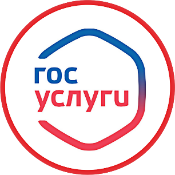 «Предоставление земельного участка, находящегося в муниципальной собственности гражданам в собственность бесплатно для индивидуального жилищного строительства»148Муниципальная услуга "Предоставление земельного участка, находящегося в муниципальной собственности гражданам в собственность бесплатно для индивидуального жилищного строительства"Заявление подается через Российский портал "Госуслуги РФ" (gosuslugi.ru)1) Вход в профиль заявителя с помощью его логина и пароля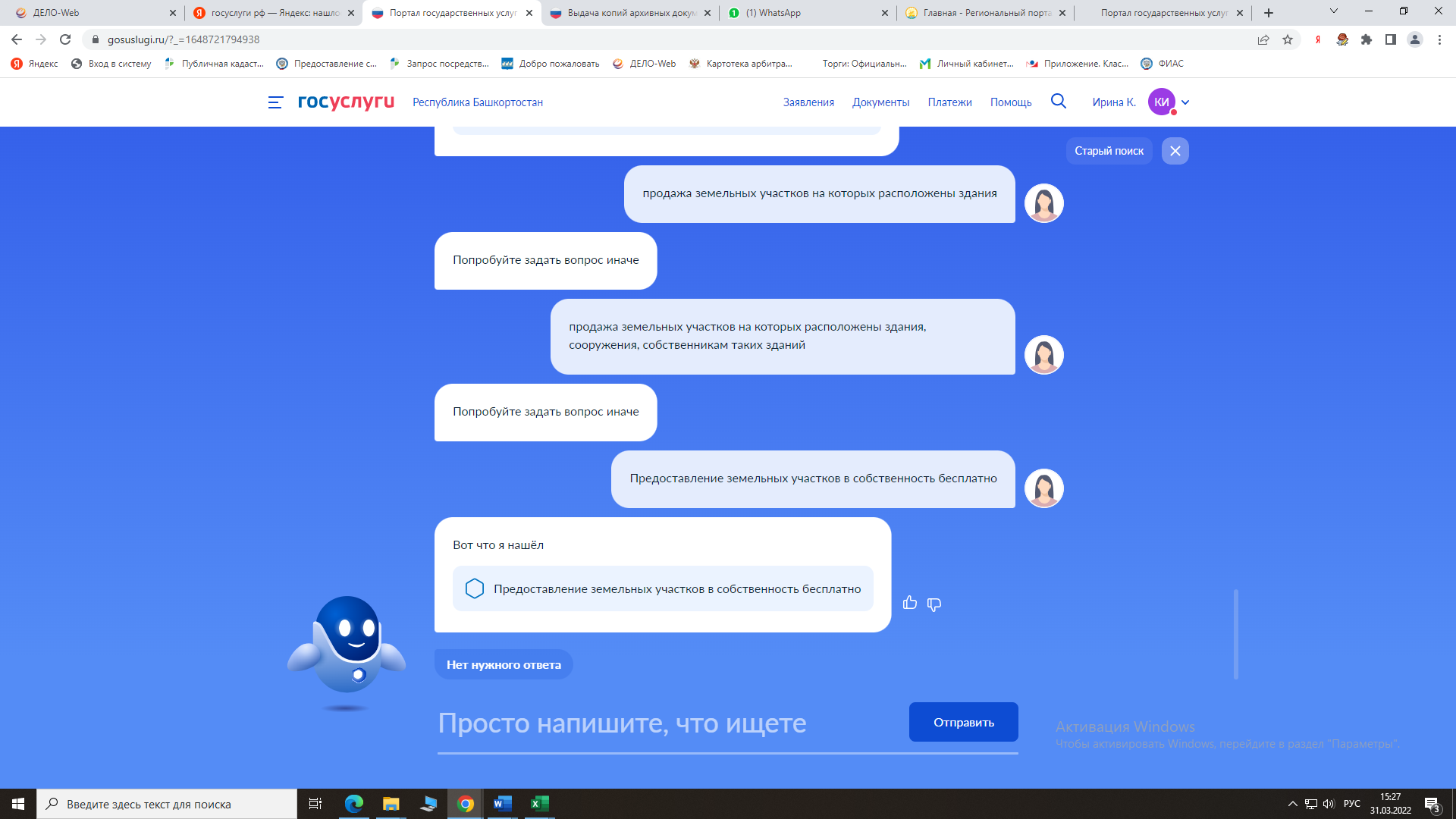 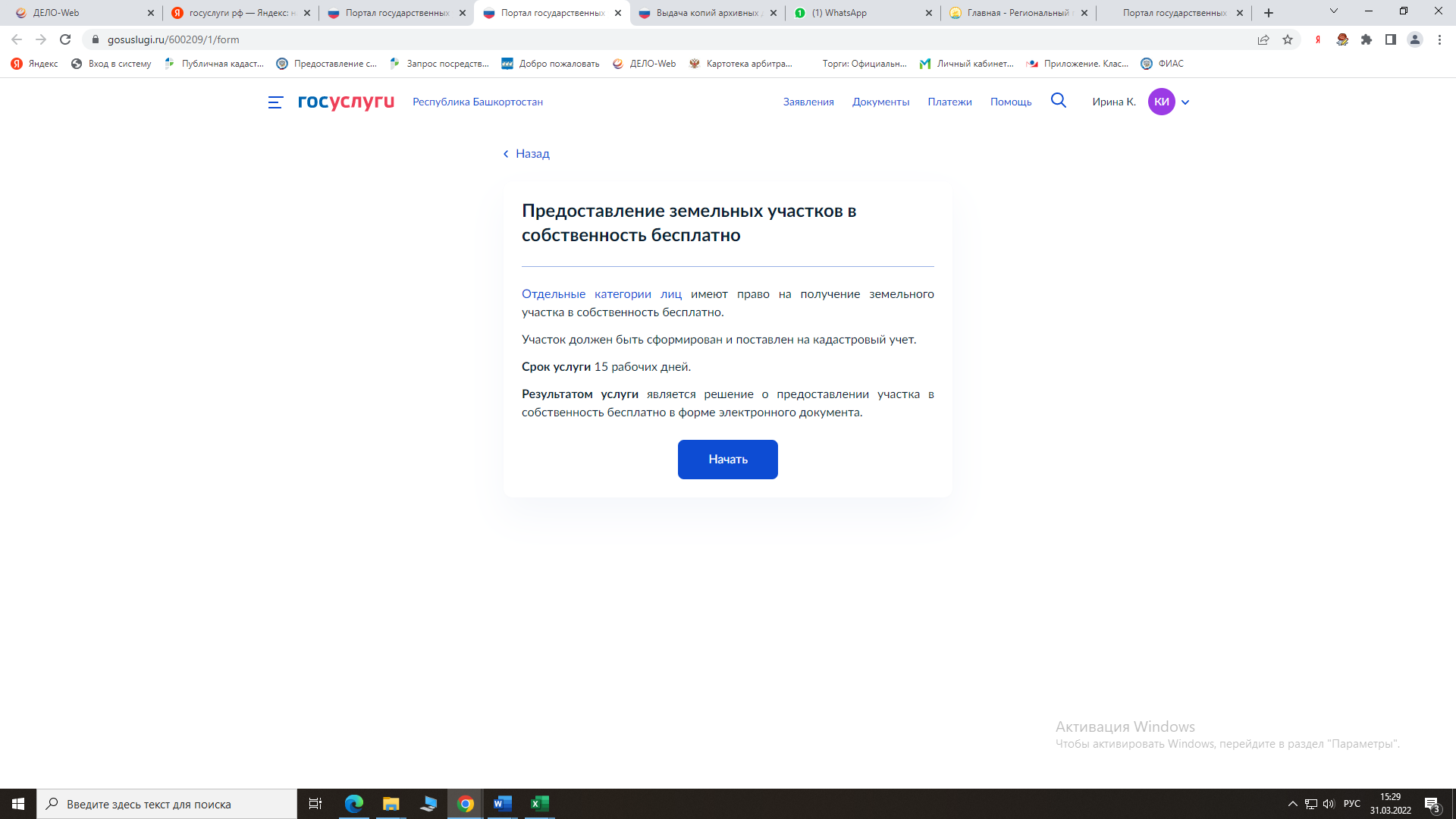 149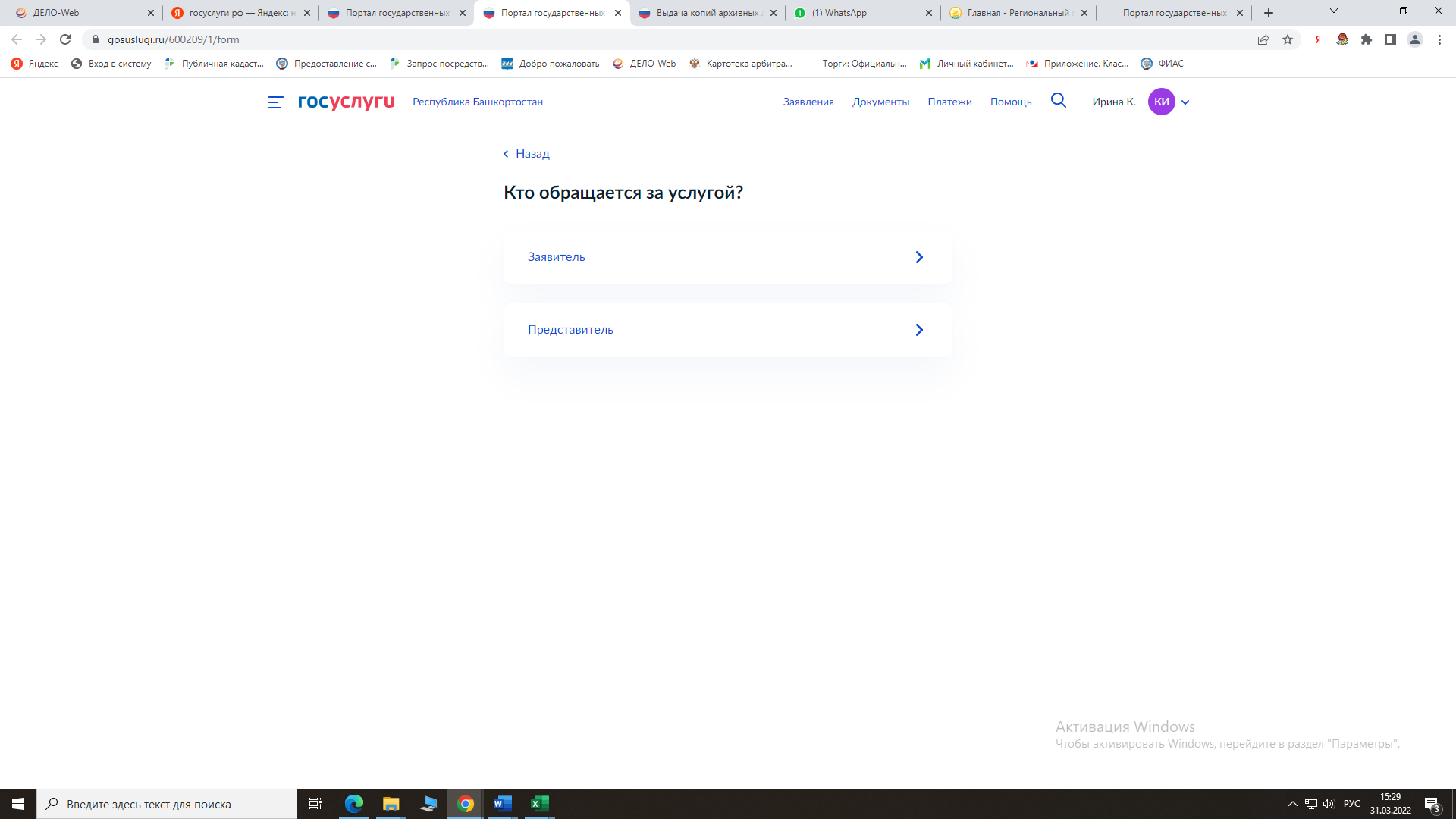 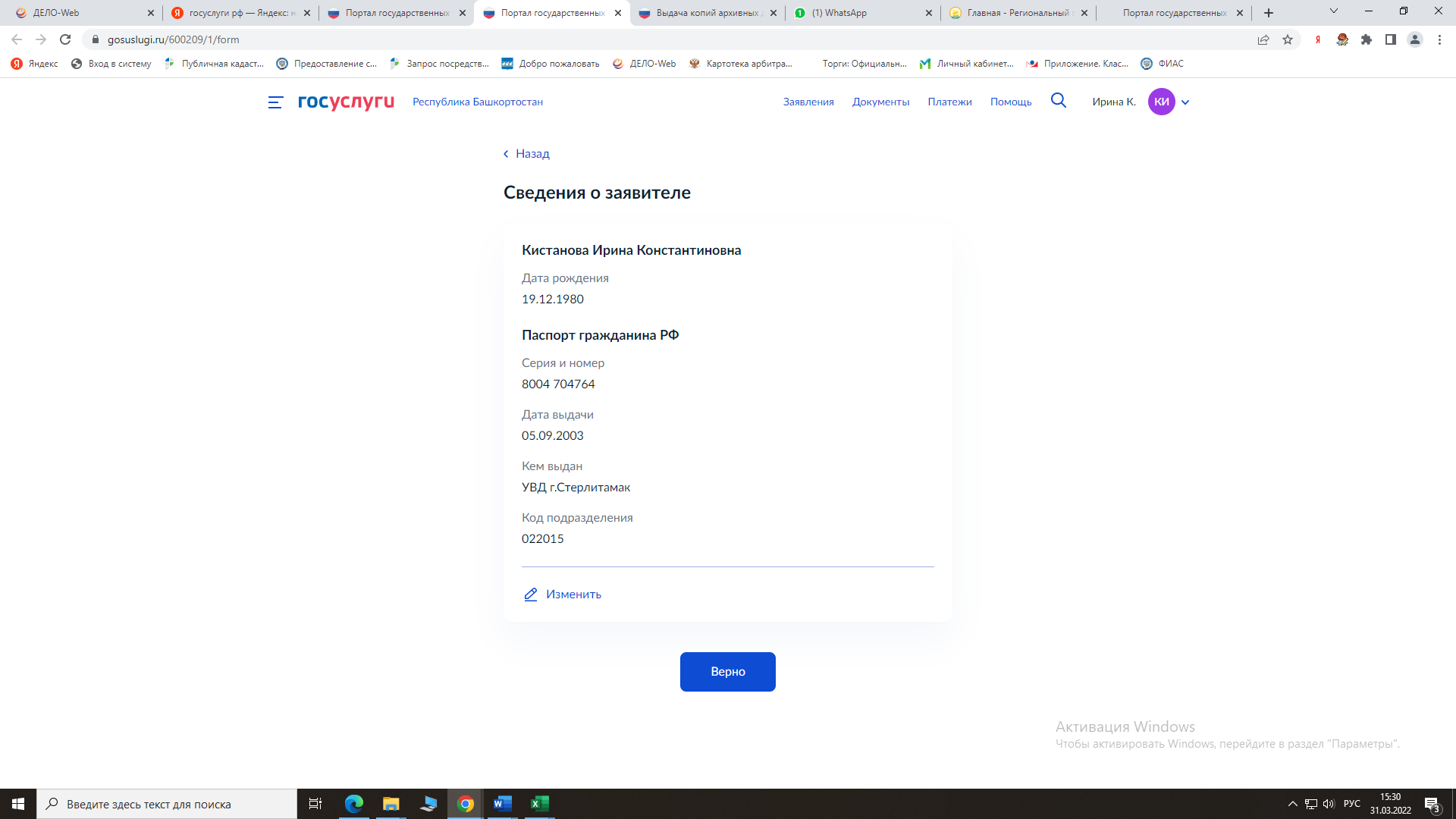 	150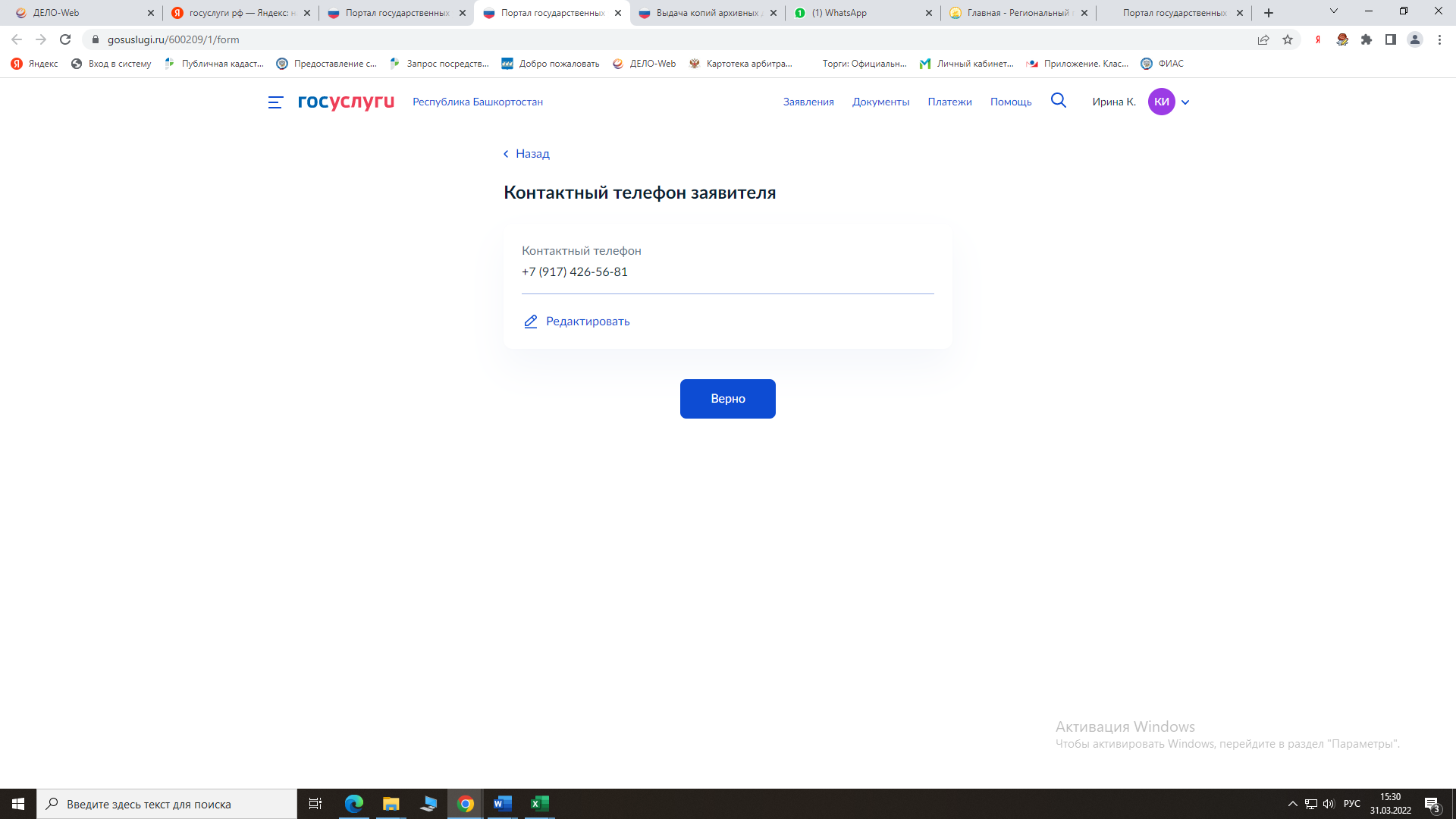 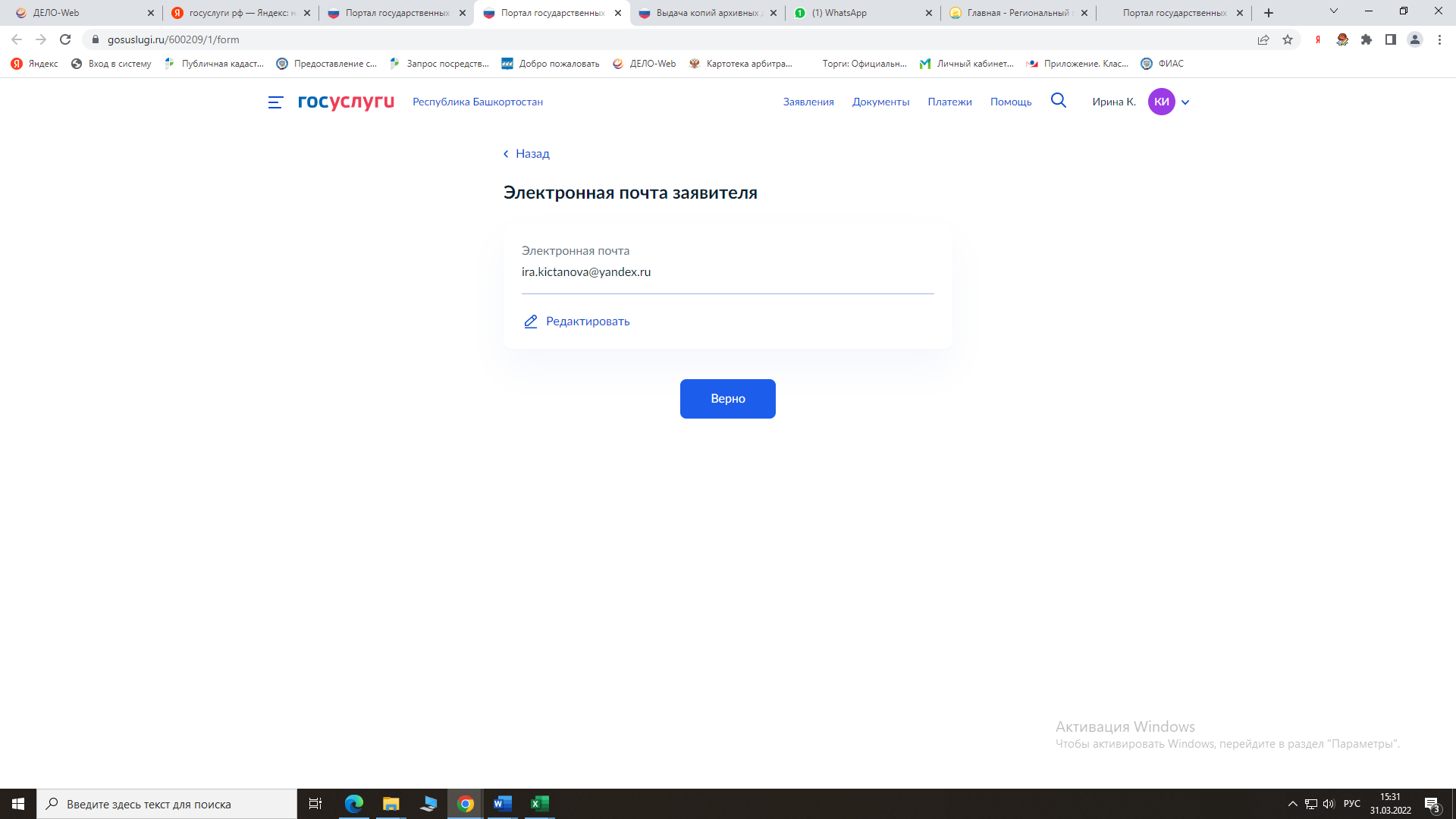 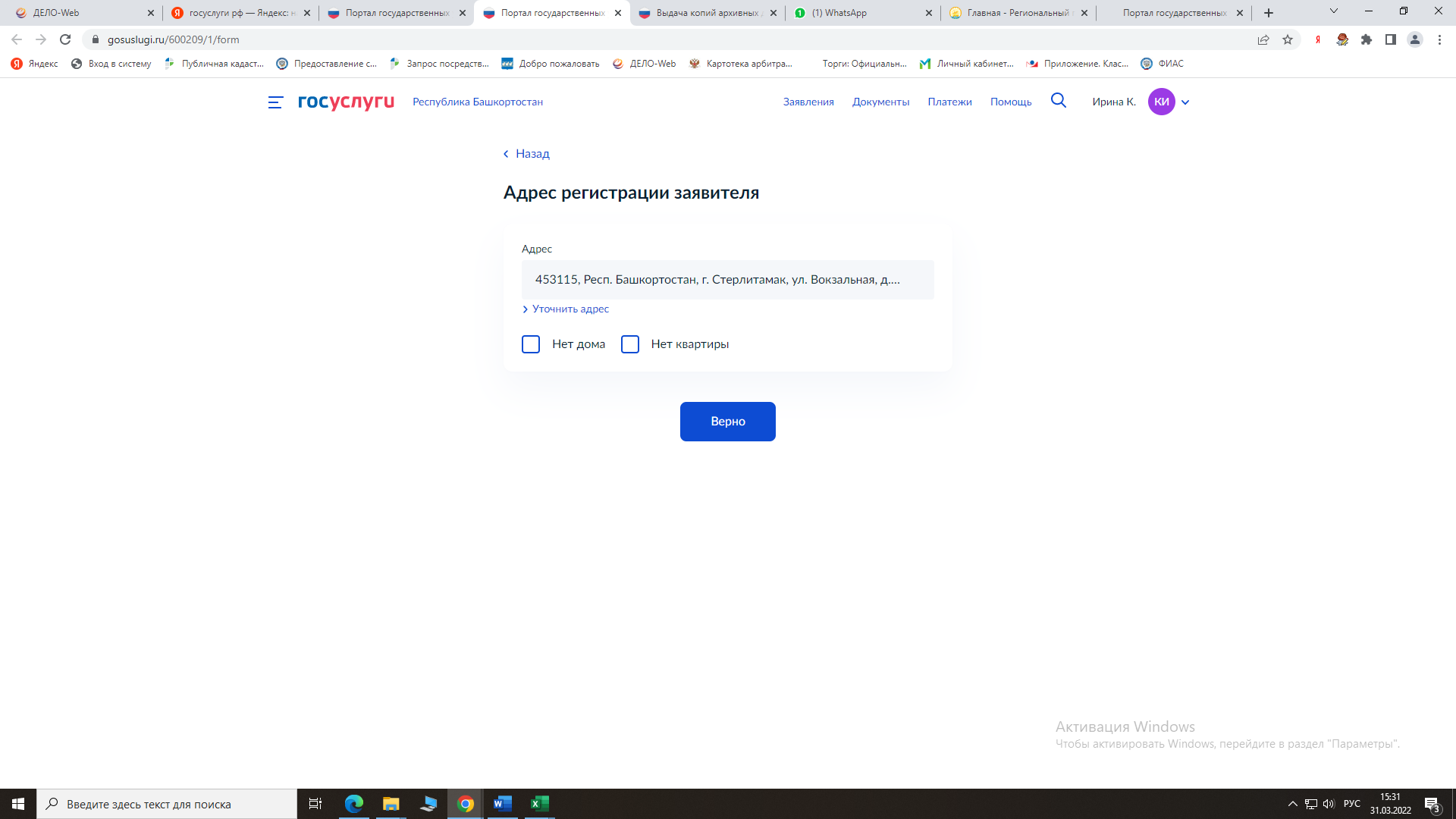 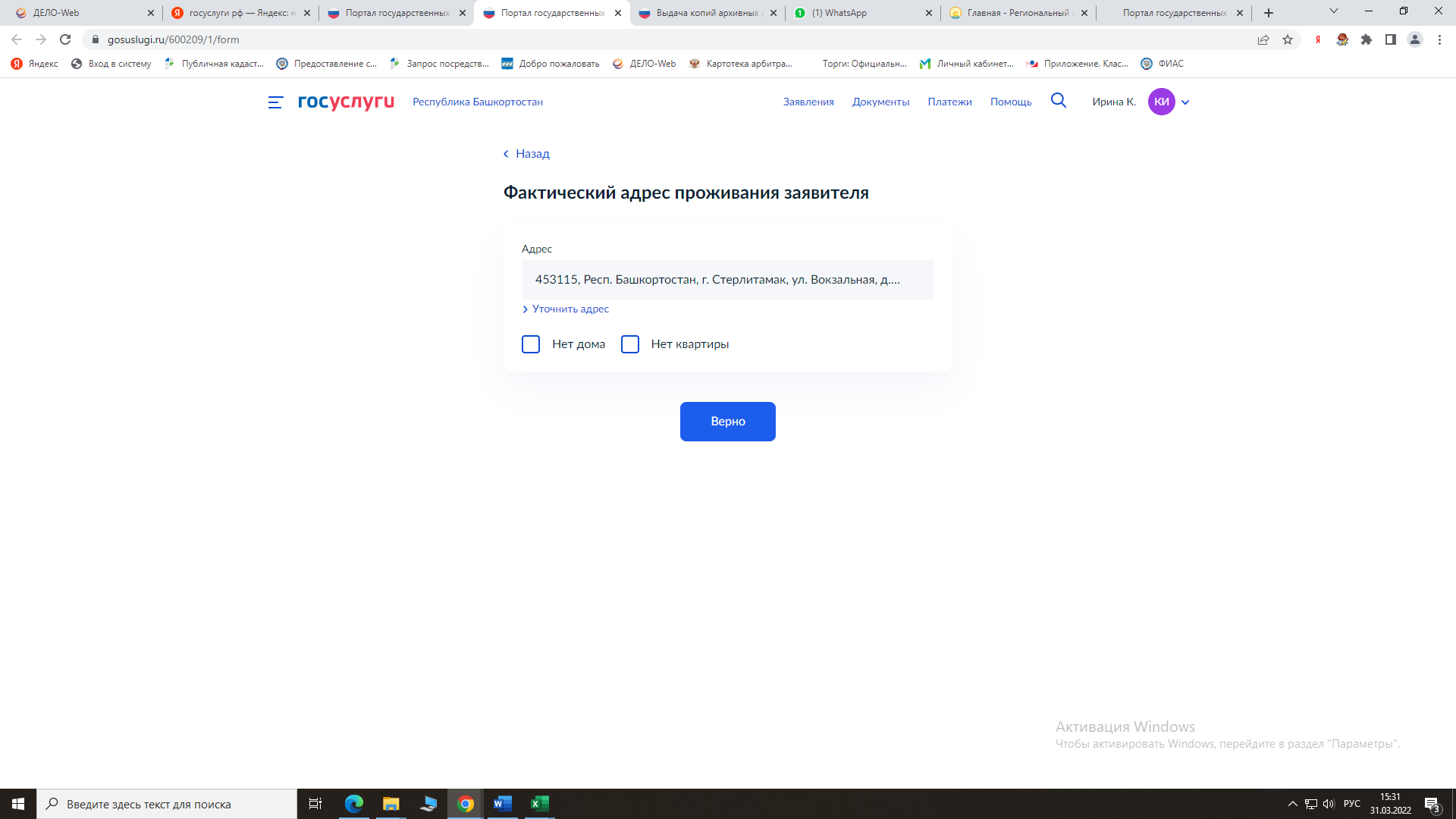 151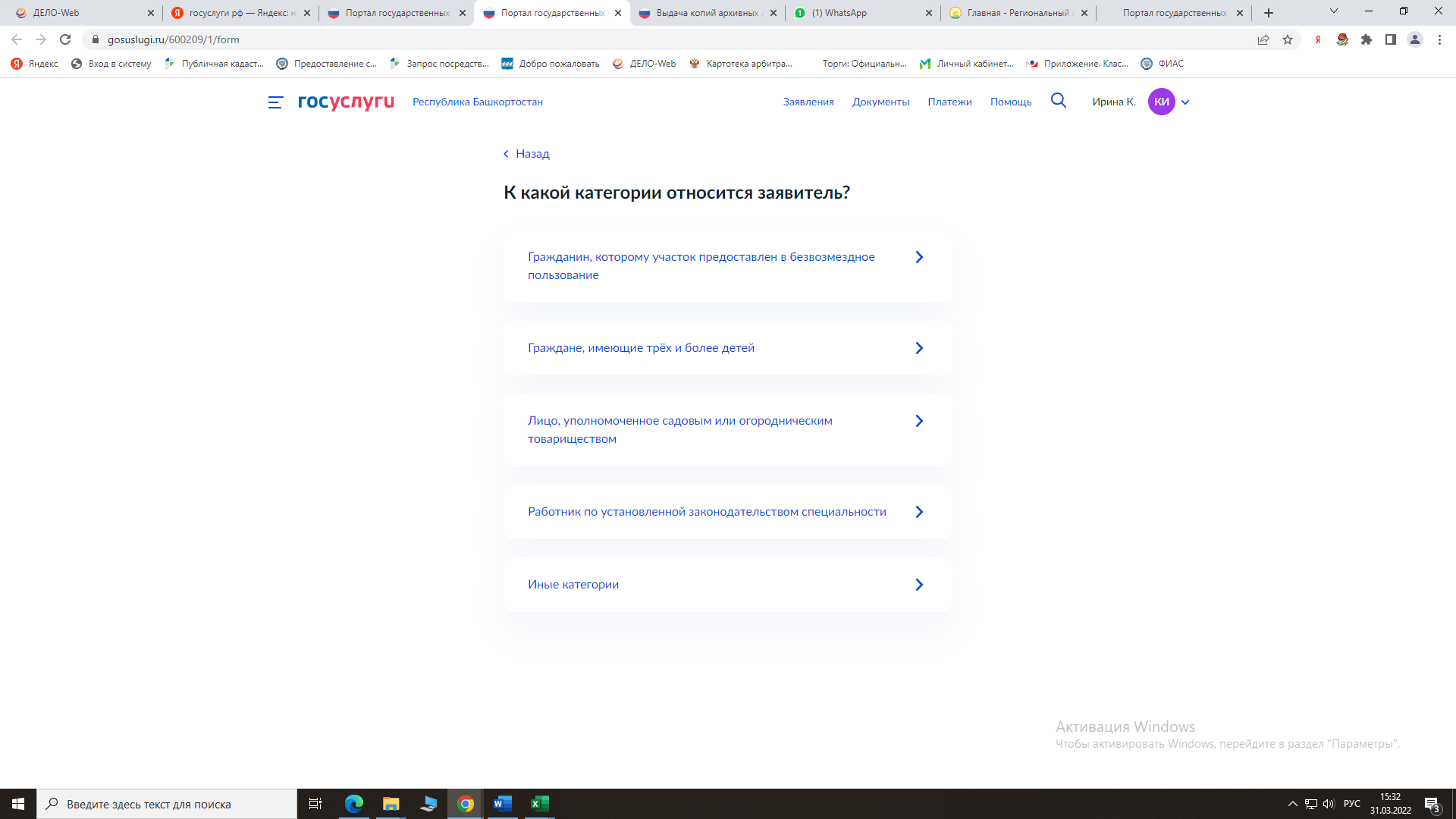 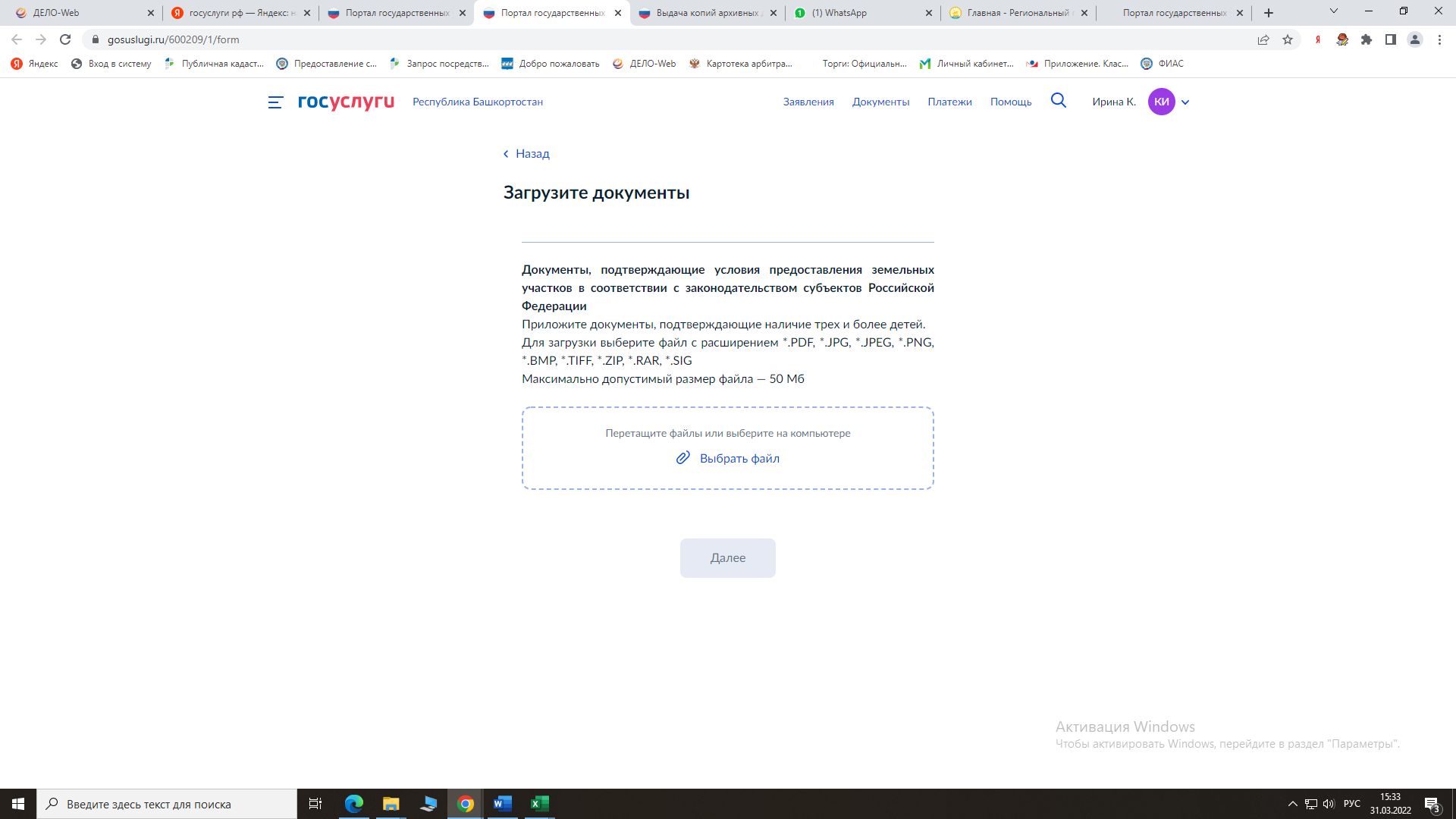 152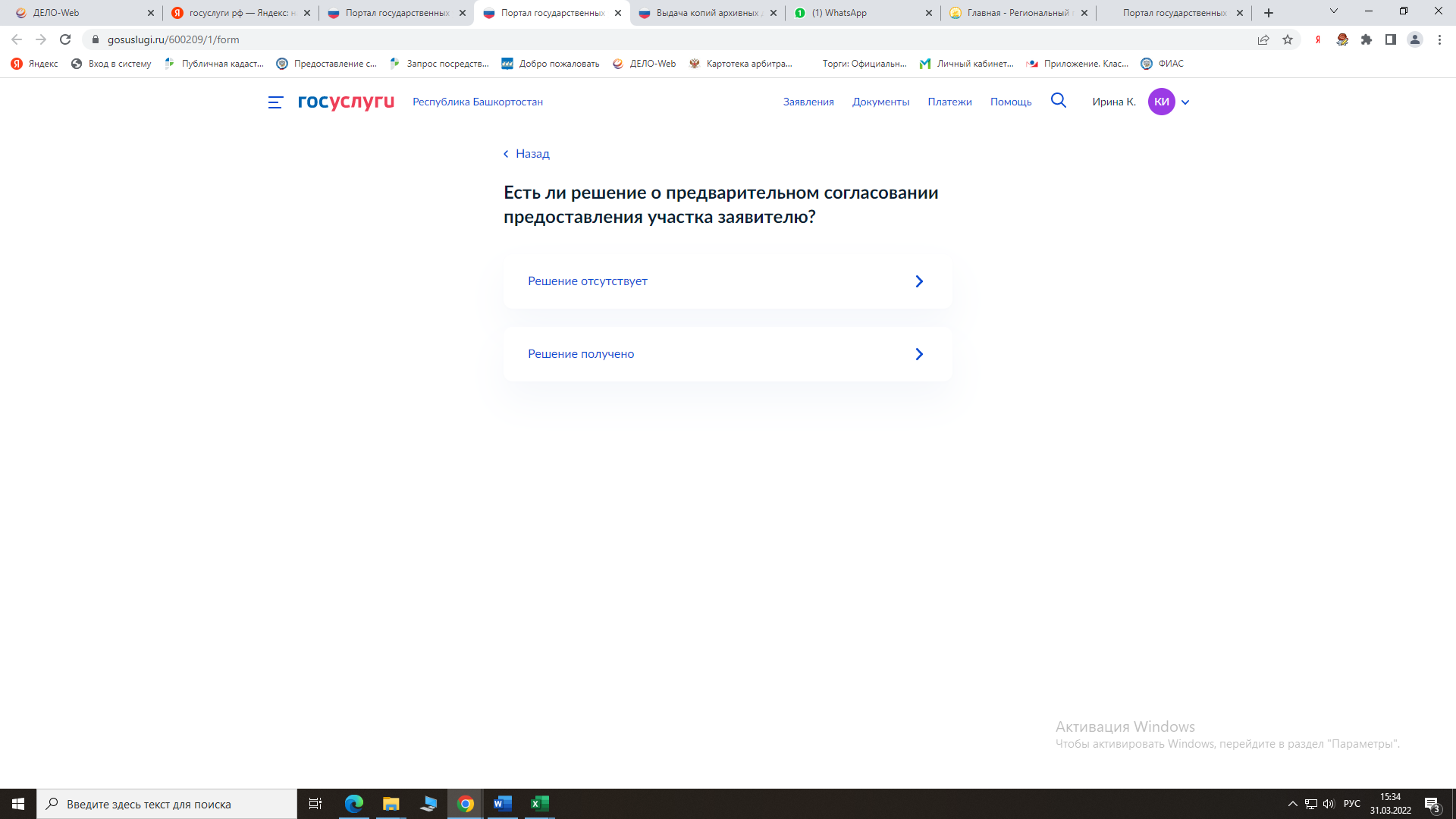 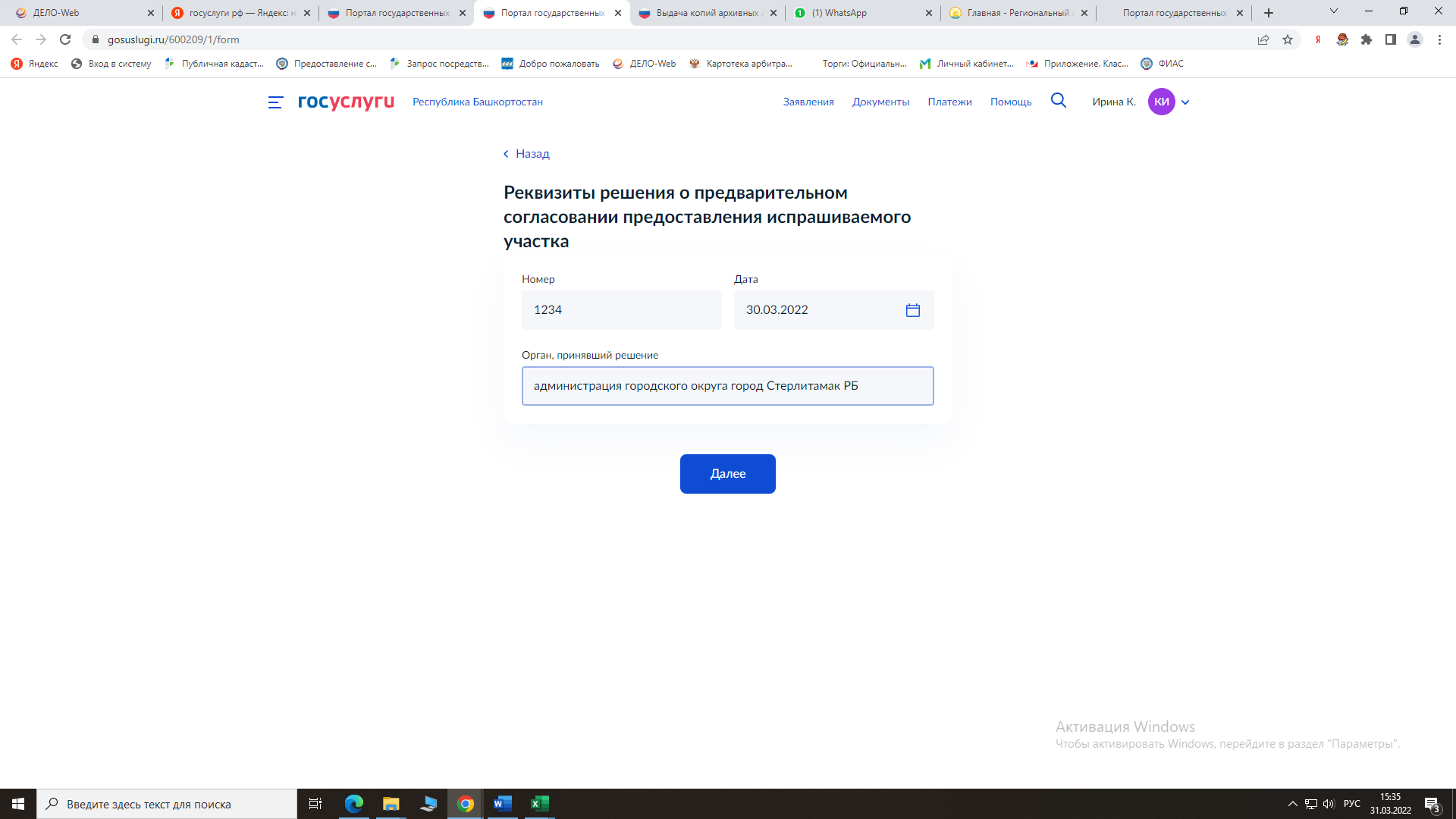 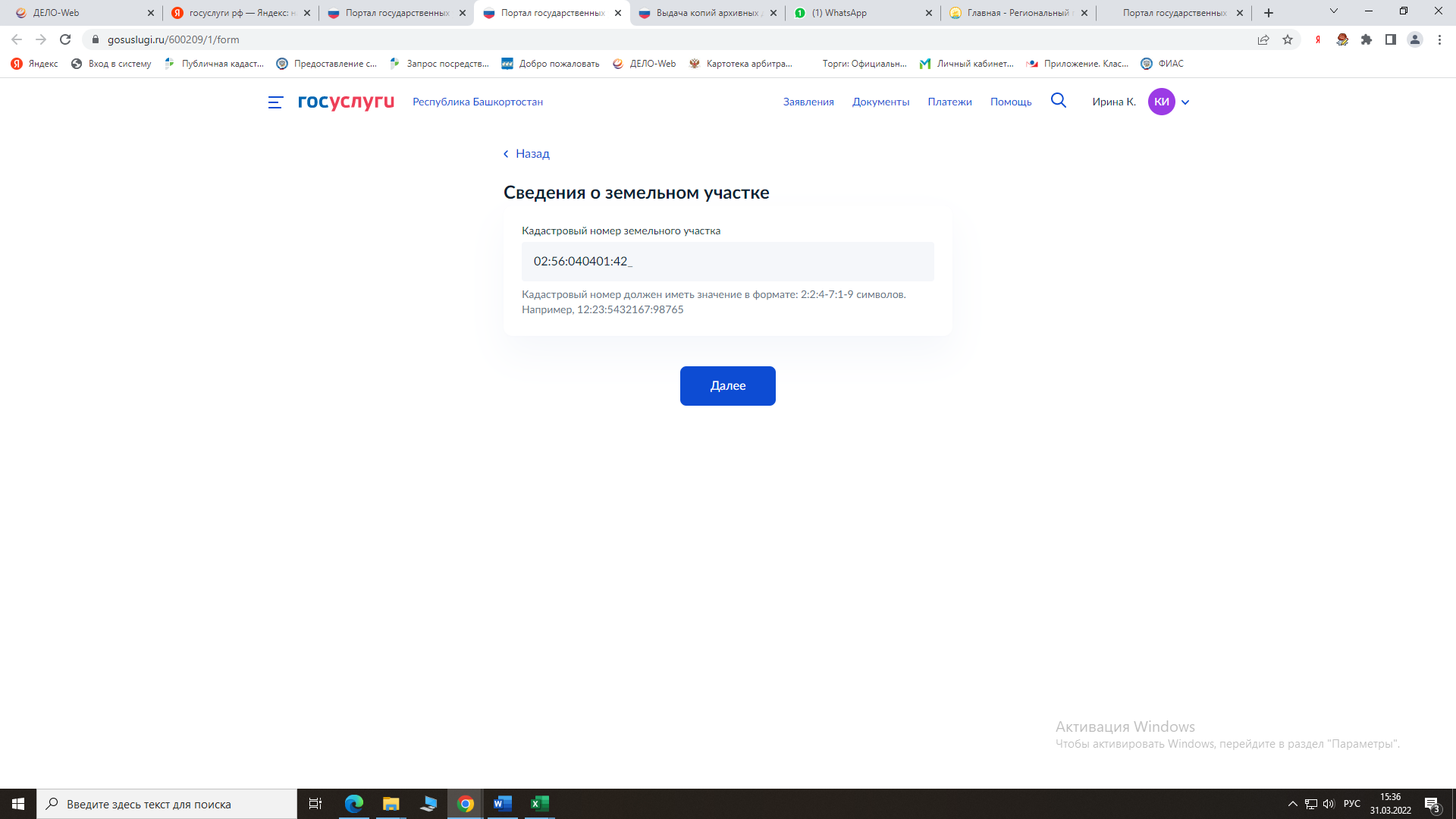 153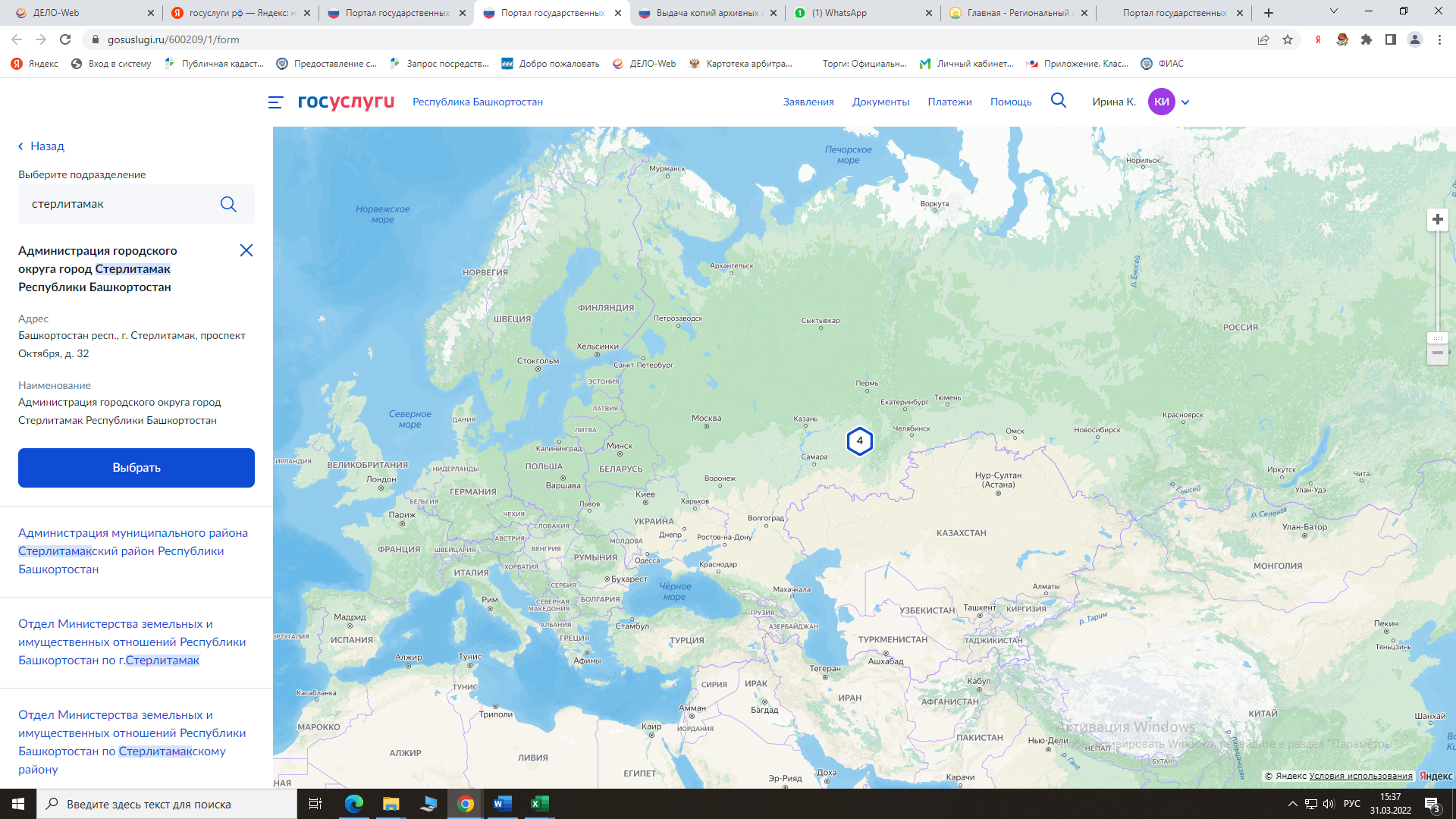 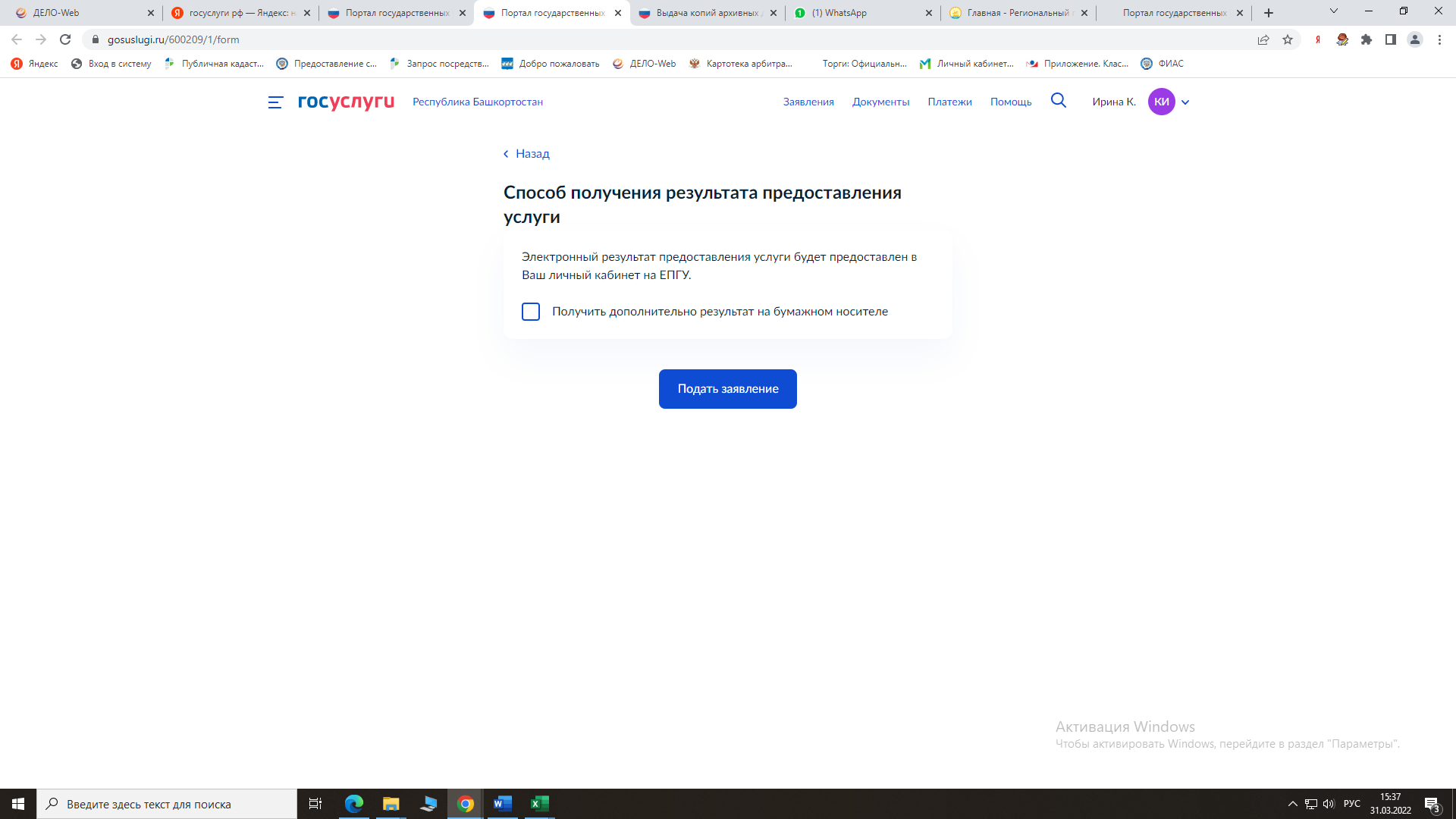              Все. Заявление подано в ведомство!154